Μέσα στον Φεβρουάριο θα υποβάλουν οι υποψήφιοι για τα ΑΕΙ την   Αίτηση  Δήλωσης συμμετοχής στις  Πανελλαδικές Εξετάσεις.  Οι Σχολές, τα Τμήματα και οι Εισαγωγικές Κατευθύνσεις Τμημάτων των Πανεπιστημίων, των Ανωτάτων Εκκλησιαστικών Ακαδημιών, των Τ.Ε.Ι., των Α.Σ.Τ.Ε., των Στρατιωτικών Σχολών, των Σχολών της Αστυνομικής και Πυροσβεστικής Ακαδημίας, καθώς και της Ακαδημίας Εμπορικού Ναυτικού κατατάσσονται σε τέσσερα (4) Επιστημονικά Πεδία, που ορίζονται ως εξής:1ο  Επιστημονικό Πεδίο: Ανθρωπιστικές, Νομικές και Κοινωνικές Επιστήμες2ο  Επιστημονικό Πεδίο: Θετικές και Τεχνολογικές Επιστήμες3ο  Επιστημονικό Πεδίο: Επιστήμες Υγείας και Ζωής4ο  Επιστημονικό Πεδίο: Επιστήμες Οικονομίας και ΠληροφορικήΠΑΤΗΣΤΕ ΕΔΩ ΓΙΑ ΝΑ ΔΕΙΤΕ ΣΕ ΠΟΙΑ  ΠΕΔΙΑ ΚΑΤΑΤΑΣΣΟΝΤΑΙ  ΤΑ ΤΜΗΜΑΤΑ ΤΩΝ ΑΕΙΟι μαθητές της Γ΄ τάξης Ημερήσιου και Δ΄ τάξης Εσπερινού Γενικού Λυκείου σχολικού έτους 2017-18 έχουν ήδη επιλέξει και παρακολουθούν μία από τις παρακάτω Ομάδες Μαθημάτων Προσανατολισμού:•    Ομάδα Προσανατολισμού ΑΝΘΡΩΠΙΣΤΙΚΩΝ ΣΠΟΥΔΩΝ•    Ομάδα Προσανατολισμού ΘΕΤΙΚΩΝ ΣΠΟΥΔΩΝ•    Ομάδα Προσανατολισμού ΣΠΟΥΔΩΝ ΟΙΚΟΝΟΜΙΑΣ ΚΑΙ ΠΛΗΡΟΦΟΡΙΚΗΣΟι Ομάδες Προσανατολισμού επιτρέπουν την πρόσβαση σε συγκεκριμένα Επιστημονικά Πεδία κατόπιν συμμετοχής σε εξετάσεις που διεξάγονται σε πανελλαδικό επίπεδο με θέματα από την εξεταστέα ύλη της τάξης αυτής  που προκύπτουν αποκλειστικά από Κεντρική Επιτροπή Εξετάσεων.Οι μαθητές της τελευταίας τάξης Γενικού Λυκείου σχολικού έτους 2017-18 και οι απόφοιτοι-υποψήφιοι, οι οποίοι θα συμμετάσχουν στις πανελλαδικές εξετάσεις έτους 2018, που επιθυμούν να είναι υποψήφιοι σε ένα (1) μόνο Επιστημονικό Πεδίο, εξετάζονται σε τέσσερα (4) μαθήματα, ενώ  όσοι επιθυμούν να είναι υποψήφιοι σε δύο (2) Επιστημονικά Πεδία, εξετάζονται και σε ένα πέμπτο (5ο) μάθημα, το οποίο μπορεί να είναι Γενικής Παιδείας ή Ομάδας Προσανατολισμού.Οι μαθητές εξετάζονται υποχρεωτικά στα μαθήματα της Ομάδας Προσανατολισμού που ήδη έχουν επιλέξει και παρακολουθούν ενώ οι απόφοιτοι μπορούν να επιλέξουν να εξεταστούν στα μαθήματα οποιασδήποτε Ομάδας Προσανατολισμού.Συντελεστές ΒαρύτηταςΌλοι οι υποψήφιοι μπορούν να επιλέξουν έναν ή δύο από τους παρακάτω εναλλακτικούς συνδυασμούς μαθημάτων ανά Ομάδα Προσανατολισμού, λαμβάνοντας υπόψη και τα μαθήματα στα οποία υπάρχουν αυξημένοι συντελεστές βαρύτητας.1. Για τον προσδιορισμό του συνόλου των μορίων κάθε υποψηφίου για εισαγωγή στις Σχολές στα Τμήματα και στις Εισαγωγικές Κατευθύνσεις Τμημάτων που είναι ενταγμένα σε κάθε ένα από τα   Επιστημονικά Πεδία θα υπολογίζονται τα μαθήματα και οι συντελεστές βαρύτητας τα οποία προβλέπονται στην Ομάδα Προσανατολισμού που ανήκει ο υποψήφιος για το συγκεκριμένο Επιστημονικό Πεδίο, ως ακολούθως:A. Ομάδα Προσανατολισμού Ανθρωπιστικών Σπουδών1ο Επιστημονικό Πεδίο Ανθρωπιστικών, Νομικών και Κοινωνικών Επιστημών α) Αρχαία Ελληνικά Προσανατολισμού με συντελεστή ένα κόμμα τρία (1,3) β) Ιστορία Προσανατολισμού με συντελεστή μηδέν κόμμα επτά (0,7)3ο Επιστημονικό Πεδίο Επιστημών Υγείας και Ζωήςα) Βιολογία Γενικής Παιδείας με συντελεστή μηδέν κόμμα εννιά (0,9)β) Νεοελληνική Γλώσσα με συντελεστή μηδέν κόμμα τέσσερα (0,4)Β. Ομάδα Προσανατολισμού Θετικών Σπουδών2ο Επιστημονικό Πεδίο Θετικών και Τεχνολογικών Επιστημώνα) Μαθηματικά Προσανατολισμού με συντελεστή ένα κόμμα τρία (1,3)Για την εισαγωγή στα τμήματα κάθε Επιστημονικού Πεδίου,   υπολογίζονται τα τέσσερα (4) μαθήματα και οι συντελεστές βαρύτητας τα οποία προβλέπονται στην Ομάδα Προσανατολισμού όπου ανήκει ο υποψήφιος για το συγκεκριμένο Επιστημονικό Πεδίο.Συγκεκριμένα:Ι.  Ομάδα Προσανατολισμού ΑΝΘΡΩΠΙΣΤΙΚΩΝ ΣΠΟΥΔΩΝΤα κοινά μαθήματα, στα οποία εξετάζονται υποχρεωτικά οι υποψήφιοι της Ομάδας Προσανατολισμού Ανθρωπιστικών Σπουδών, σε όποιο Επιστημονικό Πεδίο και αν κατευθύνονται, είναι τα εξής τρία (3):1.    Αρχαία Ελληνικά Ομάδας Προσανατολισμού2.    Ιστορία Ομάδας Προσανατολισμού3.    Νεοελληνική Γλώσσα Γενικής ΠαιδείαςΟι υποψήφιοι εκτός από τα ανωτέρω τρία κοινά μαθήματα θα πρέπει να εξεταστούν:α) στα Λατινικά Ομάδας Προσανατολισμού, για να έχουν πρόσβαση στο 1ο Επιστημονικό Πεδίοβ) στη Βιολογία Γενικής Παιδείας, για να έχουν πρόσβαση στο 3ο Επιστημονικό ΠεδίοΟι υποψήφιοι μπορούν να επιλέξουν ένα (1) ή δύο (2) Επιστημονικά Πεδία.Ειδικότερα, οι εναλλακτικοί συνδυασμοί πανελλαδικώς εξεταζομένων μαθημάτων της Ομάδας Προσανατολισμού Ανθρωπιστικών Σπουδών ανά Επιστημονικό Πεδίο και οι συντελεστές βαρύτητας των δύο μαθημάτων παρουσιάζονται στον παρακάτω πίνακα: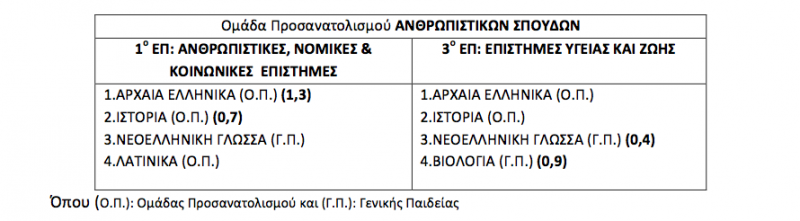 II. Ομάδα Προσανατολισμού ΘΕΤΙΚΩΝ ΣΠΟΥΔΩΝΤα κοινά μαθήματα, στα οποία εξετάζονται υποχρεωτικά οι υποψήφιοι της Ομάδας Προσανατολισμού Θετικών Σπουδών, σε όποιο Επιστημονικό Πεδίο και αν κατευθύνονται, είναι τα εξής τρία (3):1.    Φυσική Ομάδας Προσανατολισμού2.    Χημεία Ομάδας Προσανατολισμού3.    Νεοελληνική Γλώσσα Γενικής ΠαιδείαςΟι υποψήφιοι εκτός από τα ανωτέρω τρία κοινά μαθήματα θα πρέπει να εξεταστούν:α) στα Μαθηματικά  Ομάδας Προσανατολισμού, για να έχουν πρόσβαση στο 2ο Επιστημονικό Πεδίοβ) στη Βιολογία Ομάδας Προσανατολισμού, για να έχουν πρόσβαση στο 3ο Επιστημονικό ΠεδίοΟι υποψήφιοι μπορούν να επιλέξουν ένα (1) ή δύο (2) Επιστημονικά Πεδία.Ειδικότερα οι εναλλακτικοί συνδυασμοί πανελλαδικώς εξεταζομένων μαθημάτων της Ομάδας Προσανατολισμού Θετικών Σπουδών ανά Επιστημονικό Πεδίο και οι συντελεστές βαρύτητας των δύο μαθημάτων παρουσιάζονται στον παρακάτω πίνακα: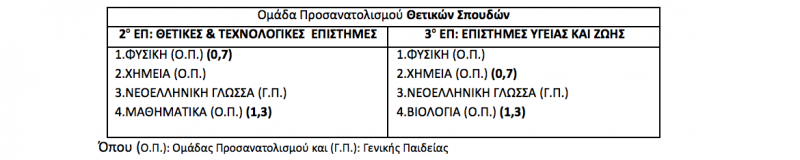 III.  Ομάδα Προσανατολισμού ΣΠΟΥΔΩΝ ΟΙΚΟΝΟΜΙΑΣ ΚΑΙ ΠΛΗΡΟΦΟΡΙΚΗΣΤα κοινά μαθήματα, στα οποία εξετάζονται υποχρεωτικά οι υποψήφιοι της Ομάδας Προσανατολισμού Σπουδών Οικονομίας και Πληροφορικής, σε όποιο Επιστημονικό Πεδίο και αν κατευθύνονται, είναι τα εξής τρία(3):1.    Μαθηματικά Ομάδας Προσανατολισμού2.    Ανάπτυξη Εφαρμογών σε Προγραμματιστικό Περιβάλλον (ΑΕΠΠ) Ομάδας Προσανατολισμού3.    Νεοελληνική Γλώσσα Γενικής ΠαιδείαςΟι υποψήφιοι εκτός από τα ανωτέρω τρία κοινά μαθήματα θα πρέπει να εξεταστούν:α) στη Βιολογία Γενικής Παιδείας, για να έχουν πρόσβαση στο 3ο Επιστημονικό Πεδίοβ) στις Αρχές Οικονομικής Θεωρίας (ΑΟΘ) Ομάδας Προσανατολισμού, για να έχουν πρόσβαση στο 4ο Επιστημονικό Πεδίο.Οι υποψήφιοι μπορούν να επιλέξουν ένα (1) ή δύο (2) Επιστημονικά Πεδία.Ειδικότερα οι εναλλακτικοί συνδυασμοί πανελλαδικώς εξεταζομένων μαθημάτων της Ομάδας Προσανατολισμού Σπουδών Οικονομίας και Πληροφορικής ανά Επιστημονικό Πεδίο και οι συντελεστές βαρύτητας των δύο μαθημάτων παρουσιάζονται στον παρακάτω πίνακα: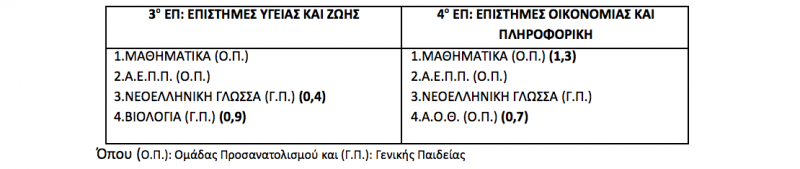 Υπολογισμός ΜορίωνΤα μόρια για κάθε επιστημονικό πεδίο προκύπτουν από τα 4 μόνο μαθήματα του κάθε πεδίου. Για τον υπολογισμό των μορίων εφαρμόζεται ο τύπος:[ (Α+Β+Γ+Δ) x 2 + (Α x 1,3) + (Β x 0,7) ]  x 100 = ΣΥΝΟΛΟ ΜΟΡΙΩΝ για συγκεκριμένο πεδίο,
όπου Α, Β, Γ, Δ είναι οι γραπτοί βαθμοί των 4 πανελλαδικών μαθημάτων του συγκεκριμένου πεδίου και Α,Β είναι οι γραπτοί βαθμοί των 2 μαθημάτων με συντελεστές βαρύτητας του συγκεκριμένου πεδίου.Σε περίπτωση που ο υποψήφιος διεκδικεί την εισαγωγή του σε πεδίο με μειωμένους συντελεστές βαρύτητας, τότε για τον υπολογισμό των μορίων εφαρμόζεται ο τύπος:
[ (Α+Β+Γ+Δ) x 2 + (Α x 0,9) + (Β x 0,4) ]  x  100 = ΣΥΝΟΛΟ ΜΟΡΙΩΝ για συγκεκριμένο πεδίο,
όπου Α, Β, Γ, Δ είναι οι γραπτοί βαθμοί των 4 πανελλαδικών μαθημάτων του συγκεκριμένου πεδίου και Α,Β είναι οι γραπτοί βαθμοί των 2 μαθημάτων με μειωμένους συντελεστές βαρύτητας του συγκεκριμένου πεδίου.Και στις δύο ανωτέρω περιπτώσεις, στο ΣΥΝΟΛΟ ΜΟΡΙΩΝ θα προστεθούν και τα επιπλέον μόρια που  θα συγκεντρώσει ο υποψήφιος από τυχόν εξέτασή του σε ειδικά μαθήματα ή πρακτικές δοκιμασίες με τους αντίστοιχους συντελεστές , για να προκύψει ένα διαφορετικό σύνολο μορίων, που θα ισχύει μόνο για τμήματα που απαιτούν ειδικά μαθήματα ή πρακτικές δοκιμασίες.i.Δύο (2) για τα Τμήματα για τα οποία απαιτείται εξέταση στα ειδικά μαθήματα:«Ελεύθερο Σχέδιο» και «Γραμμικό Σχέδιο»«Αρμονία» και«Ελεγχος Μουσικών Ακουστικών Ικανοτήτων».ii.Δύο (2) για τα τμήματα:Ξένων Γλωσσών και Φιλολογιών,Ξένων Γλωσσών Μετάφρασης και Διερμηνείας του Ιονίου Πανεπιστημίου Επιστήμης Φυσικής Αγωγής και Αθλητισμού.iii.Ένα (1) για το τμήμα Πλαστικών Τεχνών και Επιστημών της Τέχνης Παν. Ιωαννίνων για το οποίο απαιτείται εξέταση στο ειδικό μάθημα «Ελεύθερο Σχέδιο» και για όλες τις λοιπές σχολές και τμήματα για τα οποία απαιτείται εξέταση σε ειδικό μάθημα ξένης γλώσσας, με την επιφύλαξη των περιπτώσεων i και ii .